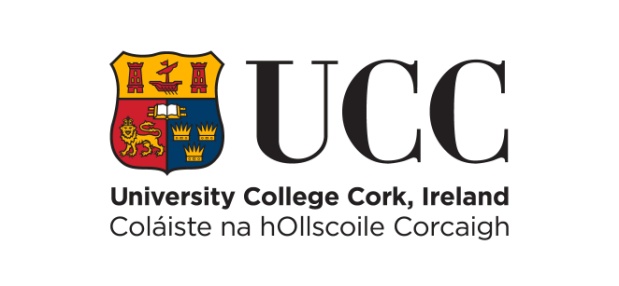 REQUEST FOR ACCESS TO RECORDSSection 12 of the Freedom of Information Act, 20141. DETAILS OF REQUESTER (PLEASE USE BLOCK CAPITALS)2. FORM OF ACCESS3. DETAILS OF REQUEST3. DETAILS OF REQUEST (CONTINUED)4. APPLICATION